Advent – metodický list a řešeníCílovou skupinou jsou žáci 2. stupně ZŠ a SŠ s jazykovou úrovní A2–B1, kteří budou prostřednictvím tohoto pracovního listu seznámeni s obdobím adventu. Během práce na pracovním listu si žáci rozšíří slovní zásobu v souvislosti s tímto tématem a zároveň si procvičí modální slovesa.Tento pracovní list je navržen tak, aby byl použitý ve spojení s videem o adventu, protože některá cvičení na něj přímo odkazují. Jednotlivé úkoly na sebe nemusí nutně navazovat a umožňují formulaci individuálních odpovědí.Advent________________________________________________________Was bedeutet Advent für dich?Co pro tebe znamená advent?Individuelle Antwortz B. Advent bedeutet für mich eine Zeit der Vorbereitung auf Weihnachten. Wir schmücken das Haus, backen Lebkuchen und verbringen gemeinsam Zeit als Familie. Es ist eine Zeit der Vorfreude und schöner Traditionen, die ich jedes Jahr genieße.Wie sieht ein Adventskranz bei dir zu Hause aus?Jak vypadá adventní věnec u vás doma? 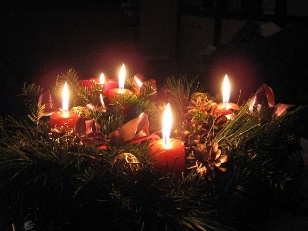 Individuelle Antwortz B. Meistens haben wir ein grüner Kranz mit vier Kerzen. Jeden Sonntag vor Weihnachten zünden wir eine Kerze an. Wir schmücken die Kerzen oft mit kleinen Sachen, damit es noch hübscher aussieht. Wir verwenden am liebsten natürliche Materialien wie Tannenzapfen, Zimt und Orangen.Schau dir das Video an und beantworte die Fragen!Podívej se na video a odpověz na otázky!Was bedeutet das lateinische Wort adventus?Co znamená latinské slovo adventus?die Ankunft des Winters4 Kerzendie Ankunft des ChristkindesWann wird in der katholischen Kirche der Advent gefeiert?Kdy se v katolické církvi slaví advent?Das Datum ändert sich, aber es ist immer 4 Wochen vor dem 25. Dezember.Wer feiert den Feiertag am 4. Dezember? Was sollte jedes Mädchen an diesem Tag tun?Kdo slaví svátek 4. prosince? Co by měla každá dívka v tento den dělat?Der 4. Dezember ist der Feiertag von Barbora.Jedes Mädchen sollte die Zweige des Obstbaums abschneiden. Wenn sie bis zum Weihnachtsabend blühten, bedeutete dies die Ankunft des Frühlings oder sogar, dass das Mädchen innerhalb eines Jahres heiraten würde.Was haben Kinder früher vom Teufel bekommen?Co dostávaly děti dříve od čerta?KohleKartoffelschalenSüßigkeitenWer hat sich von der Figur des Heiligen Nikolaus inspirieren lassen?Pro koho byla postava svatého Mikuláše inspirací?Der Heilige Nikolaus war die Inspiration für die Erschaffung der Figur des Santa Claus.Ergänze die fehlenden Vokabeln in der Tabelle.Doplň chybějící slovíčka v tabulce.Wähle das richtige Modalverb.Vyber správné modální sloveso.Möchtest / Kannst du eine traditionelle Weihnachtsgeschichte lesen?Dieses Jahr dürfen / sollen wir eine neue Weihnachtsdekoration kaufen. Ich mag die alten nicht mehr.Wir möchten / dürfen zusammen Lebkuchen backen. Das wird ein großer Spaß!Meine Mutter muss / will die Wohnung für die Feiertage schmücken, weil meine Großeltern zu uns kommen.Sollen / Dürfen wir einen Schneemann im Garten bauen?Ich möchte / darf meinen eigenen Adventskalender machen und nicht einen aus dem Supermarkt.Müssen / Wollen wir die Geschenke auch für die Nachbarn kaufen?Welche häuslichen Pflichten hast du in der Adventszeit? Schreibe mindestens vier Sätze mit Modalverben.Jaké domácí povinnosti máš během adventu? Napiš alespoň čtyři věty s modálními slovesy.Individulle Antwortz B. Ich soll mein Zimmer aufräumen, bevor der Adventskalender aufgehängt wird.Ich kann meinen Eltern beim Schmücken des Weihnachtsbaums helfen.Ich darf eine Wunschliste für Weihnachten schreiben.Ich muss meine Geschenke für die Familie kaufen.Co jsem se touto aktivitou naučil(a):……………………………………………………………………………………………………………………………………………………………………………………………………………………………………………………………………………………………………………………………………………………………………… Autor: Barbora Martinčíková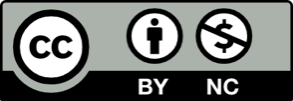 Toto dílo je licencováno pod licencí Creative Commons [CC BY-NC 4.0]. Licenční podmínky navštivte na adrese [https://creativecommons.org/choose/?lang=cs].Zdroje:Obrázek 1: https://cs.wikipedia.org/wiki/Advent#/media/Soubor:Adventn%C3%BD_veniec_I..jpgTSCHECHISCHČESKYDEUTSCHNĚMECKYsvíčkydie Kerzenadventní věnecder Adventskranzsvátekder FeiertagVánocedas Weihnachtensníhder Schneevánoční tradicedie Weihnachtsbräucheočekávánídie VorfreudeŠtědrý dender Heiligabendpéctbackenperníčkydie Lebkuchenzdobitschmückensvařené vínoder Glühweindárekdas Geschenkadventní kalendářder Adventskalender